Примерные учебные задания для дистанционного обучения в МБУДО «ДХШ №2»2 КЛАССТема.: «НАБРОСКИ ФИГУРЫ ЧЕЛОВЕКА».Цель задания: Выполнить два наброска фигуры человека с натуры (в положении  стоя).Этапы работы:1. Компоновка фигуры в формате.2. Измерение пропорций и направления движения3. Уточнение линий, проработка формы и деталей. Моделировкаосвещения.Материалы: Бумага А 4, графитный карандаш. Ход работы: Для начала нам понадобится хорошо заточенный карандаш НВ, затем в работу могут включиться карандаши В и  2В или более мягкие.   В этом задании важно закомпоновать всю фигуру в формат, взять основныепропорции и показать движение. Ваша рука должна двигаться очень быстрои плавно, линия без отрыва. Не обращайте внимание на лишние линии,анатомию и точность рисунка. Нарисуйте общее впечатление от фигуры.   Выбираем точку зрения, берем карандаш за самый кончик подальше отострия (это позволит ему двигаться свободнее, а линии быть тоньше ипрозрачнее) и рисуем. Старайтесь рисовать больше тонких вспомогательных линий и чаще смотреть на натуру. Это ваше впечатление от натуры.На следующем этапе вы должны уточнить или исправить пропорции вашего«наброска». Для этого используем  метод визирования.   Это прием для измерения пропорций и наклона линий. Так мы можем измерить видимые, а не реальные пропорции. Напоминаем, что карандаш в вытянутой перед собой руке, локоть выпрямлен, а измерение проводится большим пальцем.  Пока вы измеряете пропорции, напомню, что в стоящей фигуре визуально «умещается» 6-7 голов. Голову берем как модуль для измерения всех пропорций. Это наиболее распространенная единица измерения, которую можно сравнить с шириной плеч или высотой фигуры. Так же мы можем определить ориентацию объекта относительно вертикали и горизонтали иперенести это все на бумагу. Этот прием особенно полезен для передачи движения модели.     Методом визирования нужно пользоваться на протяжении всей работы. Он также помогает определить наклоны линий относительно друг друга, либо какого-то предмета. Когда пропорции промерены, движение «поймано», можно приступать к стадии уточнения.   Здесь важно помнить о наличии под одеждой живого тела и формы. Вселюди уникальны, у каждого свои пропорции и формы, особенности строения.Правильное изображение складок помогает созданию образа, характерскладок зависит не только от движения фигуры и материала, но и от покрояодежды.    Уточняем линией, уточняем штрихом. Не бойтесь множества уточняющихлиний – они только помогают найти точную форму и точную линию. Когда пропорции взяты, характер уловлен, можно  перейти к деталям и форме. В оставшееся время акцентируйте внимание на интересных деталях и уделите им больше внимания.Можно дополнить рисунок штриховкой, чтобы смоделировать форму и освещение нашей модели. Фотографии выполненных работ  переслать ВКонтакт, WhatsApp. (по согласованию с преподавателем).Пример постановки: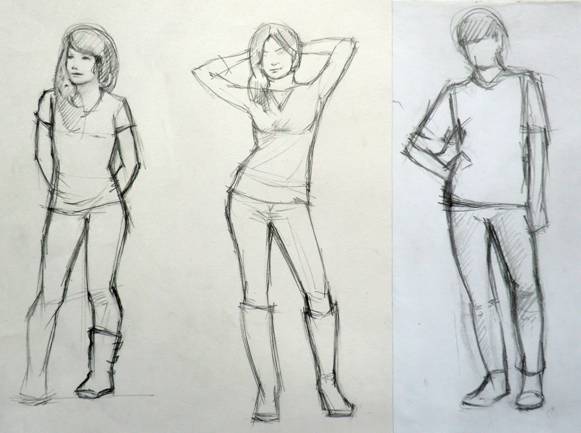 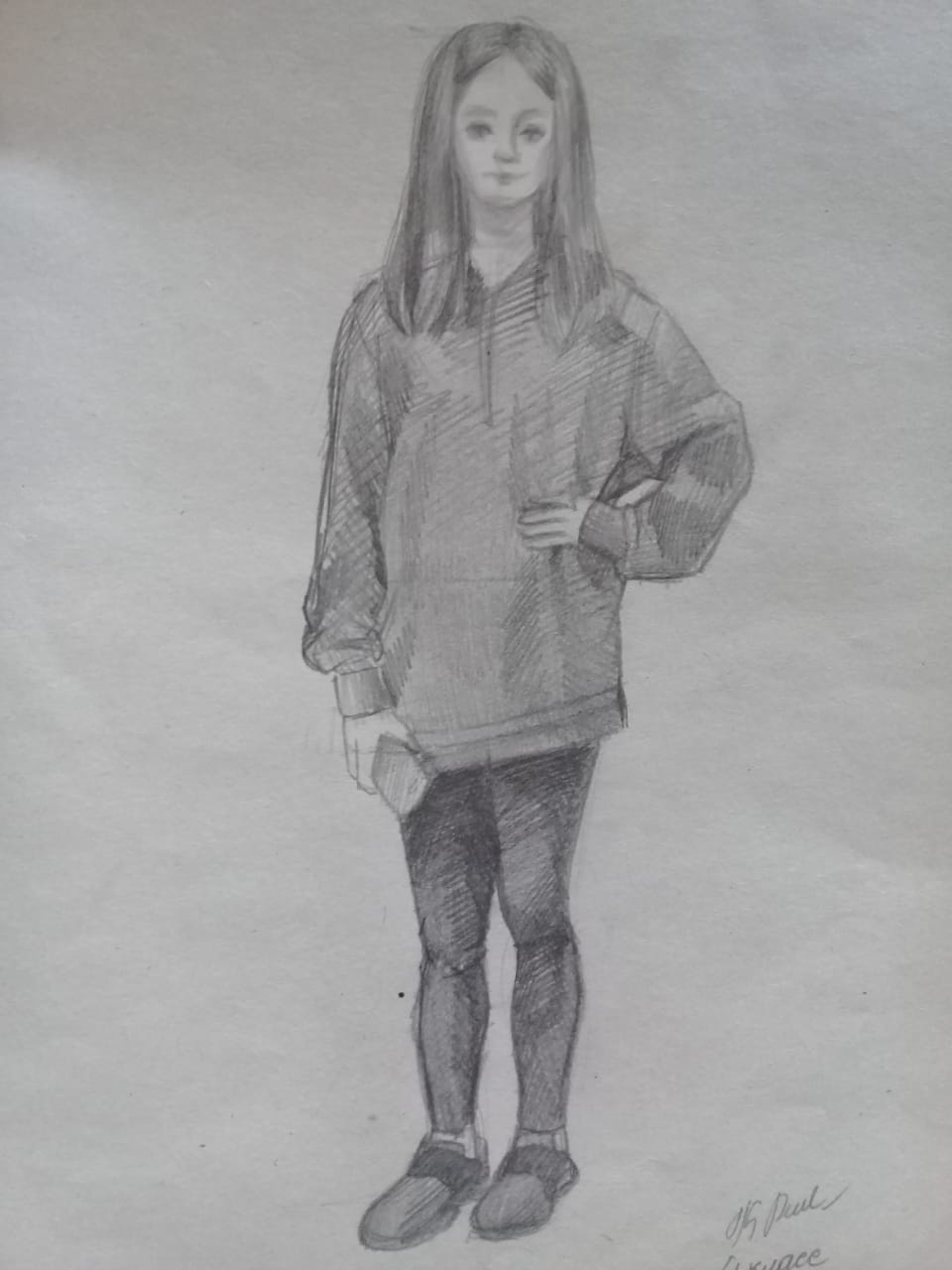 